February is going to be a busy month. Dues to scheduling conflicts we needed to make a few changes.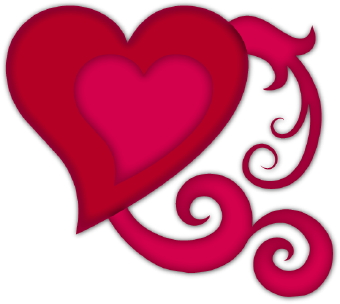 Valentines Parties     All three classes will be having a valentines party during regular class time. Dues to the T.W.O.S field trip the 4 year olds will have their party on Monday February 12th, that will also be Pancake day. The 3 year olds will be on Thursday February 15th, that is also Pancake day.Please do not address cards, just have your child write who it’s from. This is a good time to have them practice writing their name. As we will be making pancakes there will not be a snack list posted. Parents and siblings are welcome to attend. 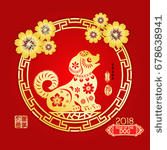 Chinese New year.   We are going be having some fun celebrating the year of the dog. The children will be making some crafts and having Chinese food. The 4 year olds will be having their Chinese food on February 16th and the 3 years olds will have theirs on the 20th. Now that we have some snow, on days that are not too windy we will be going outside. All the children will need to be dressed for the weather. Please send your child prepared to some outside fun. 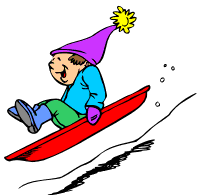 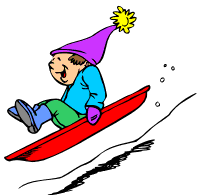   what’s happening.   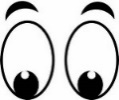 Feb 6th No School, Faith development day.                                   Feb 12th Valentines party and Pancake day for 4 year olds. Feb 13th No School                              Feb 14th T.W.O.S 8:30-12:30 Feb 15th Valentines party and Pancake day for 3 year olds.                                              Feb16th Chinese New Year for 4 year olds.                                               Feb 19th No School Family Day                                                               Feb 20th Chinese New Year for 3 year olds.                                            May 25th Calgary Zoo         June 1st & 2nd Campout 